Favor de llenar la información requerida a continuación y enviar este formato escaneado a distintivo@cemefi.org y cobros@cemefi.orgInformación sobre la Empresa:Procedimiento de pago de cuota de inscripciónEnviar formato de registro y comprobante de pago de cuota de inscripción (INDISPENSABLE) a  distintivo@cemefi.org con copia a cobros@cemefi.org Si necesita previamente el recibo deducible y/o documentación adicional por parte de Cemefi para poder procesar el pago, favor de enviar el formato de registro junto con sus solicitudes a distintivo@cemefi.org  y a cobros@cemefi.org Formas de pago de cuota de inscripción. Se adjunta archivo con información bancaria del CEMEFI.Razón social:	Centro Mexicano para la Filantropía, A.C.   RFC:	 	CMF881208TV6Para transferencias electrónicas a BBVA Bancomer desde:IMPORTANTE: Si su donativo es igual o supera 1605 veces el salario mínimo vigente en el Distrito Federal  (actualmente $112,510 pesos), antes de depositar los recursos es importante que se ponga en contacto con el C.P. Raúl Escobedo al teléfono (55) 5276.85.30 ext. 103 o enviar un correo a administracion@cemefi.org. A fin de dar cumplimiento a la legislación vigente para prevenir el lavado de dinero.Una vez realizado el pago es indispensable enviar el comprobante  de la operación a la Lic. Janet González al correo cobros@cemefi.org.No estaremos en posibilidad de elaborar comprobantes fiscales digitales si no se define previamente el método de pago. De acuerdo a la regla 2.7.1.32 de la Segunda Resolución de modificaciones a la Resolución Miscelánea Fiscal para 2016, publicadas el 6 de mayo y 3 de junio en el Diario Oficial de la Federación, los Comprobantes Fiscales Digitales, cuando se paguen, antes de su expedición o al momento de expedirlo, en el apartado “método de pago, deberán contener alguna de estas claves:Para mayor información relacionada a los trámites de pago, puede contactar al teléfono                                                                                                            (55) 5276.85.30 extensión 154, en un horario de lunes a jueves de 8:30 a 18:30 y viernes de 8:30 a 14:30 Hrs.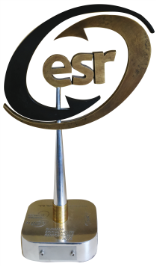 **(Estatuilla tradicional Incluida en 1, 5,10 y 15 años)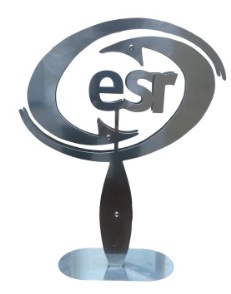 *(Escultura especial para socios con costo)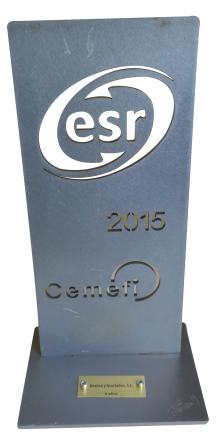 *(Porta placas conmemorativo incluido en los años 2 a 4; 6 a 9; 11 a 14 y 16 en adelante)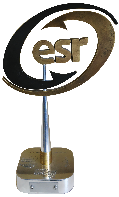 Réplica de la estatuilla (pieza con costo) conmemorativa para cualquier año. (Sujeta a la obtención del Distintivo).Razón social de la empresa (Como aparece en la cédula fiscal):                                         Años de participar en el proceso:Razón social de la empresa (Como aparece en la cédula fiscal):                                         Años de participar en el proceso:Razón social de la empresa (Como aparece en la cédula fiscal):                                         Años de participar en el proceso:Razón social de la empresa (Como aparece en la cédula fiscal):                                         Años de participar en el proceso:Razón social de la empresa (Como aparece en la cédula fiscal):                                         Años de participar en el proceso:Razón social de la empresa (Como aparece en la cédula fiscal):                                         Años de participar en el proceso:Razón social de la empresa (Como aparece en la cédula fiscal):                                         Años de participar en el proceso:Razón social de la empresa (Como aparece en la cédula fiscal):                                         Años de participar en el proceso:Razón social de la empresa (Como aparece en la cédula fiscal):                                         Años de participar en el proceso:Razón social de la empresa (Como aparece en la cédula fiscal):                                         Años de participar en el proceso:Nombre de la empresa como desea que aparezca en la placa del Distintivo ESR en caso de obtenerlo:Nombre de la empresa como desea que aparezca en la placa del Distintivo ESR en caso de obtenerlo:Nombre de la empresa como desea que aparezca en la placa del Distintivo ESR en caso de obtenerlo:Nombre de la empresa como desea que aparezca en la placa del Distintivo ESR en caso de obtenerlo:Nombre de la empresa como desea que aparezca en la placa del Distintivo ESR en caso de obtenerlo:Nombre de la empresa como desea que aparezca en la placa del Distintivo ESR en caso de obtenerlo:Nombre del Director General (Título: Lic., Ing., C.P., etc.):Nombre del Director General (Título: Lic., Ing., C.P., etc.):Nombre del Director General (Título: Lic., Ing., C.P., etc.):Nombre del Director General (Título: Lic., Ing., C.P., etc.):Nombre del contacto ante Cemefi (Imprescindible sea quien(es) dé(n) seguimiento al proceso, es la persona(s) que recibirá(n)  todos los comunicados; título: Lic., Ing., C.P., etc):Nombre del contacto ante Cemefi (Imprescindible sea quien(es) dé(n) seguimiento al proceso, es la persona(s) que recibirá(n)  todos los comunicados; título: Lic., Ing., C.P., etc):Nombre del contacto ante Cemefi (Imprescindible sea quien(es) dé(n) seguimiento al proceso, es la persona(s) que recibirá(n)  todos los comunicados; título: Lic., Ing., C.P., etc):Nombre del contacto ante Cemefi (Imprescindible sea quien(es) dé(n) seguimiento al proceso, es la persona(s) que recibirá(n)  todos los comunicados; título: Lic., Ing., C.P., etc):Nombre del contacto ante Cemefi (Imprescindible sea quien(es) dé(n) seguimiento al proceso, es la persona(s) que recibirá(n)  todos los comunicados; título: Lic., Ing., C.P., etc):Puesto:Correo  electrónico  (Incluir  correo institucional y uno alternativo):Correo  electrónico  (Incluir  correo institucional y uno alternativo):Correo  electrónico  (Incluir  correo institucional y uno alternativo):Teléfono:Principales productos o servicios:Principales productos o servicios:Principales productos o servicios:Principales productos o servicios:Principales productos o servicios:Principales productos o servicios:Principales productos o servicios:Principales productos o servicios:Principales productos o servicios:Principales productos o servicios:Dirección principal (para envío de correspondencia):Dirección principal (para envío de correspondencia):Dirección principal (para envío de correspondencia):Dirección principal (para envío de correspondencia):       Colonia:       Colonia:Delegación/ municipio:Delegación/ municipio:Delegación/ municipio:Delegación/ municipio:Ciudad: Estado:Estado:Estado:Estado:C.P.C.P.RFC:RFC:RFC:Teléfono principal:Facebook:Teléfono principal:Facebook:Correo electrónico:Twitter:Correo electrónico:Twitter:Correo electrónico:Twitter:Página web:Otra:Página web:Otra:Página web:Otra:¿La empresa tiene una fundación empresarial?:  SíNo                                           No                                           En caso de tener una fundación empresarial, indicar el nombre legal de ésta, año de constitución y un correo electrónico de contacto. En caso de tener una fundación empresarial, indicar el nombre legal de ésta, año de constitución y un correo electrónico de contacto. En caso de tener una fundación empresarial, indicar el nombre legal de ésta, año de constitución y un correo electrónico de contacto. En caso de tener una fundación empresarial, indicar el nombre legal de ésta, año de constitución y un correo electrónico de contacto. En caso de tener una fundación empresarial, indicar el nombre legal de ésta, año de constitución y un correo electrónico de contacto. En caso de tener una fundación empresarial, indicar el nombre legal de ésta, año de constitución y un correo electrónico de contacto. En caso de tener una fundación empresarial, indicar el nombre legal de ésta, año de constitución y un correo electrónico de contacto. Conocemos y estamos de acuerdo en participar conforme a los términos establecidos en la Convocatoria del Distintivo ESR® 2017:Conocemos y estamos de acuerdo en participar conforme a los términos establecidos en la Convocatoria del Distintivo ESR® 2017:Conocemos y estamos de acuerdo en participar conforme a los términos establecidos en la Convocatoria del Distintivo ESR® 2017:Conocemos y estamos de acuerdo en participar conforme a los términos establecidos en la Convocatoria del Distintivo ESR® 2017:Conocemos y estamos de acuerdo en participar conforme a los términos establecidos en la Convocatoria del Distintivo ESR® 2017:Conocemos y estamos de acuerdo en participar conforme a los términos establecidos en la Convocatoria del Distintivo ESR® 2017:Conocemos y estamos de acuerdo en participar conforme a los términos establecidos en la Convocatoria del Distintivo ESR® 2017:Fecha:Fecha:Fecha:NOTA IMPORTANTE: Si hubiera algún cambio en los datos del cuadro anterior a lo largo del proceso, la empresa deberá notificarlo de inmediato al correo distintivo@cemefi.orgTamaño de la empresa en función del sector y número de trabajadores.  Obligatorio: Marque el sector y número de empleados correspondientes a su empresa:
Fuente: Sistema de Información Empresarial Mexicano (SIEM), Secretaría de Economía.Revise el cuadro de cuotas de inscripción y seleccione su cuota anual marcando con una X el monto correspondiente. Escriba en el recuadro de la derecha, la cuota de inscripción seleccionada. La Retroalimentación pagada posteriormente tendrá un costo individual de $5,000, $6,000 y $10,000 y estará sujeta a disponibilidad.Las empresas que en el periodo 2017 cumplan 1, 5, 10 y 15 años con el Distintivo ESR® recibirán estatuilla** sin costo adicional.Importante: El Cemefi entrega como comprobante de inscripción un recibo deducible, en dado caso de requerir factura favor de incrementar el 16% del monto final.La modalidad sin postulación consiste en un ejercicio formal del autodiagnóstico (aplicación, evaluación y reporte de resultados) que servirá de base para alinear la gestión de la empresa con los ámbitos del cuestionario pero sin optar por el beneficio de alcanzar el Distintivo ESR (aplica a empresas limitadas por la convocatoria).En caso de inscribirse al proceso del Distintivo ESR 2017 como Grupo o Corporativo, mencione los nombres de las filiales o subsidiarias participantes: IMPORTANTE: En caso de obtener el Distintivo ESR® 2017, únicamente lo podrán utilizar las empresas mencionadas en el recuadro, que presenten sus evidencias y cubran la cuota correspondiente.NOTA IMPORTANTE: Si hubiera algún cambio en los datos del cuadro anterior a lo largo del proceso, la empresa deberá notificarlo de inmediato al correo distintivo@cemefi.orgTamaño de la empresa en función del sector y número de trabajadores.  Obligatorio: Marque el sector y número de empleados correspondientes a su empresa:
Fuente: Sistema de Información Empresarial Mexicano (SIEM), Secretaría de Economía.Revise el cuadro de cuotas de inscripción y seleccione su cuota anual marcando con una X el monto correspondiente. Escriba en el recuadro de la derecha, la cuota de inscripción seleccionada. La Retroalimentación pagada posteriormente tendrá un costo individual de $5,000, $6,000 y $10,000 y estará sujeta a disponibilidad.Las empresas que en el periodo 2017 cumplan 1, 5, 10 y 15 años con el Distintivo ESR® recibirán estatuilla** sin costo adicional.Importante: El Cemefi entrega como comprobante de inscripción un recibo deducible, en dado caso de requerir factura favor de incrementar el 16% del monto final.La modalidad sin postulación consiste en un ejercicio formal del autodiagnóstico (aplicación, evaluación y reporte de resultados) que servirá de base para alinear la gestión de la empresa con los ámbitos del cuestionario pero sin optar por el beneficio de alcanzar el Distintivo ESR (aplica a empresas limitadas por la convocatoria).En caso de inscribirse al proceso del Distintivo ESR 2017 como Grupo o Corporativo, mencione los nombres de las filiales o subsidiarias participantes: IMPORTANTE: En caso de obtener el Distintivo ESR® 2017, únicamente lo podrán utilizar las empresas mencionadas en el recuadro, que presenten sus evidencias y cubran la cuota correspondiente.NOTA IMPORTANTE: Si hubiera algún cambio en los datos del cuadro anterior a lo largo del proceso, la empresa deberá notificarlo de inmediato al correo distintivo@cemefi.orgTamaño de la empresa en función del sector y número de trabajadores.  Obligatorio: Marque el sector y número de empleados correspondientes a su empresa:
Fuente: Sistema de Información Empresarial Mexicano (SIEM), Secretaría de Economía.Revise el cuadro de cuotas de inscripción y seleccione su cuota anual marcando con una X el monto correspondiente. Escriba en el recuadro de la derecha, la cuota de inscripción seleccionada. La Retroalimentación pagada posteriormente tendrá un costo individual de $5,000, $6,000 y $10,000 y estará sujeta a disponibilidad.Las empresas que en el periodo 2017 cumplan 1, 5, 10 y 15 años con el Distintivo ESR® recibirán estatuilla** sin costo adicional.Importante: El Cemefi entrega como comprobante de inscripción un recibo deducible, en dado caso de requerir factura favor de incrementar el 16% del monto final.La modalidad sin postulación consiste en un ejercicio formal del autodiagnóstico (aplicación, evaluación y reporte de resultados) que servirá de base para alinear la gestión de la empresa con los ámbitos del cuestionario pero sin optar por el beneficio de alcanzar el Distintivo ESR (aplica a empresas limitadas por la convocatoria).En caso de inscribirse al proceso del Distintivo ESR 2017 como Grupo o Corporativo, mencione los nombres de las filiales o subsidiarias participantes: IMPORTANTE: En caso de obtener el Distintivo ESR® 2017, únicamente lo podrán utilizar las empresas mencionadas en el recuadro, que presenten sus evidencias y cubran la cuota correspondiente.NOTA IMPORTANTE: Si hubiera algún cambio en los datos del cuadro anterior a lo largo del proceso, la empresa deberá notificarlo de inmediato al correo distintivo@cemefi.orgTamaño de la empresa en función del sector y número de trabajadores.  Obligatorio: Marque el sector y número de empleados correspondientes a su empresa:
Fuente: Sistema de Información Empresarial Mexicano (SIEM), Secretaría de Economía.Revise el cuadro de cuotas de inscripción y seleccione su cuota anual marcando con una X el monto correspondiente. Escriba en el recuadro de la derecha, la cuota de inscripción seleccionada. La Retroalimentación pagada posteriormente tendrá un costo individual de $5,000, $6,000 y $10,000 y estará sujeta a disponibilidad.Las empresas que en el periodo 2017 cumplan 1, 5, 10 y 15 años con el Distintivo ESR® recibirán estatuilla** sin costo adicional.Importante: El Cemefi entrega como comprobante de inscripción un recibo deducible, en dado caso de requerir factura favor de incrementar el 16% del monto final.La modalidad sin postulación consiste en un ejercicio formal del autodiagnóstico (aplicación, evaluación y reporte de resultados) que servirá de base para alinear la gestión de la empresa con los ámbitos del cuestionario pero sin optar por el beneficio de alcanzar el Distintivo ESR (aplica a empresas limitadas por la convocatoria).En caso de inscribirse al proceso del Distintivo ESR 2017 como Grupo o Corporativo, mencione los nombres de las filiales o subsidiarias participantes: IMPORTANTE: En caso de obtener el Distintivo ESR® 2017, únicamente lo podrán utilizar las empresas mencionadas en el recuadro, que presenten sus evidencias y cubran la cuota correspondiente.NOTA IMPORTANTE: Si hubiera algún cambio en los datos del cuadro anterior a lo largo del proceso, la empresa deberá notificarlo de inmediato al correo distintivo@cemefi.orgTamaño de la empresa en función del sector y número de trabajadores.  Obligatorio: Marque el sector y número de empleados correspondientes a su empresa:
Fuente: Sistema de Información Empresarial Mexicano (SIEM), Secretaría de Economía.Revise el cuadro de cuotas de inscripción y seleccione su cuota anual marcando con una X el monto correspondiente. Escriba en el recuadro de la derecha, la cuota de inscripción seleccionada. La Retroalimentación pagada posteriormente tendrá un costo individual de $5,000, $6,000 y $10,000 y estará sujeta a disponibilidad.Las empresas que en el periodo 2017 cumplan 1, 5, 10 y 15 años con el Distintivo ESR® recibirán estatuilla** sin costo adicional.Importante: El Cemefi entrega como comprobante de inscripción un recibo deducible, en dado caso de requerir factura favor de incrementar el 16% del monto final.La modalidad sin postulación consiste en un ejercicio formal del autodiagnóstico (aplicación, evaluación y reporte de resultados) que servirá de base para alinear la gestión de la empresa con los ámbitos del cuestionario pero sin optar por el beneficio de alcanzar el Distintivo ESR (aplica a empresas limitadas por la convocatoria).En caso de inscribirse al proceso del Distintivo ESR 2017 como Grupo o Corporativo, mencione los nombres de las filiales o subsidiarias participantes: IMPORTANTE: En caso de obtener el Distintivo ESR® 2017, únicamente lo podrán utilizar las empresas mencionadas en el recuadro, que presenten sus evidencias y cubran la cuota correspondiente.NOTA IMPORTANTE: Si hubiera algún cambio en los datos del cuadro anterior a lo largo del proceso, la empresa deberá notificarlo de inmediato al correo distintivo@cemefi.orgTamaño de la empresa en función del sector y número de trabajadores.  Obligatorio: Marque el sector y número de empleados correspondientes a su empresa:
Fuente: Sistema de Información Empresarial Mexicano (SIEM), Secretaría de Economía.Revise el cuadro de cuotas de inscripción y seleccione su cuota anual marcando con una X el monto correspondiente. Escriba en el recuadro de la derecha, la cuota de inscripción seleccionada. La Retroalimentación pagada posteriormente tendrá un costo individual de $5,000, $6,000 y $10,000 y estará sujeta a disponibilidad.Las empresas que en el periodo 2017 cumplan 1, 5, 10 y 15 años con el Distintivo ESR® recibirán estatuilla** sin costo adicional.Importante: El Cemefi entrega como comprobante de inscripción un recibo deducible, en dado caso de requerir factura favor de incrementar el 16% del monto final.La modalidad sin postulación consiste en un ejercicio formal del autodiagnóstico (aplicación, evaluación y reporte de resultados) que servirá de base para alinear la gestión de la empresa con los ámbitos del cuestionario pero sin optar por el beneficio de alcanzar el Distintivo ESR (aplica a empresas limitadas por la convocatoria).En caso de inscribirse al proceso del Distintivo ESR 2017 como Grupo o Corporativo, mencione los nombres de las filiales o subsidiarias participantes: IMPORTANTE: En caso de obtener el Distintivo ESR® 2017, únicamente lo podrán utilizar las empresas mencionadas en el recuadro, que presenten sus evidencias y cubran la cuota correspondiente.NOTA IMPORTANTE: Si hubiera algún cambio en los datos del cuadro anterior a lo largo del proceso, la empresa deberá notificarlo de inmediato al correo distintivo@cemefi.orgTamaño de la empresa en función del sector y número de trabajadores.  Obligatorio: Marque el sector y número de empleados correspondientes a su empresa:
Fuente: Sistema de Información Empresarial Mexicano (SIEM), Secretaría de Economía.Revise el cuadro de cuotas de inscripción y seleccione su cuota anual marcando con una X el monto correspondiente. Escriba en el recuadro de la derecha, la cuota de inscripción seleccionada. La Retroalimentación pagada posteriormente tendrá un costo individual de $5,000, $6,000 y $10,000 y estará sujeta a disponibilidad.Las empresas que en el periodo 2017 cumplan 1, 5, 10 y 15 años con el Distintivo ESR® recibirán estatuilla** sin costo adicional.Importante: El Cemefi entrega como comprobante de inscripción un recibo deducible, en dado caso de requerir factura favor de incrementar el 16% del monto final.La modalidad sin postulación consiste en un ejercicio formal del autodiagnóstico (aplicación, evaluación y reporte de resultados) que servirá de base para alinear la gestión de la empresa con los ámbitos del cuestionario pero sin optar por el beneficio de alcanzar el Distintivo ESR (aplica a empresas limitadas por la convocatoria).En caso de inscribirse al proceso del Distintivo ESR 2017 como Grupo o Corporativo, mencione los nombres de las filiales o subsidiarias participantes: IMPORTANTE: En caso de obtener el Distintivo ESR® 2017, únicamente lo podrán utilizar las empresas mencionadas en el recuadro, que presenten sus evidencias y cubran la cuota correspondiente.NOTA IMPORTANTE: Si hubiera algún cambio en los datos del cuadro anterior a lo largo del proceso, la empresa deberá notificarlo de inmediato al correo distintivo@cemefi.orgTamaño de la empresa en función del sector y número de trabajadores.  Obligatorio: Marque el sector y número de empleados correspondientes a su empresa:
Fuente: Sistema de Información Empresarial Mexicano (SIEM), Secretaría de Economía.Revise el cuadro de cuotas de inscripción y seleccione su cuota anual marcando con una X el monto correspondiente. Escriba en el recuadro de la derecha, la cuota de inscripción seleccionada. La Retroalimentación pagada posteriormente tendrá un costo individual de $5,000, $6,000 y $10,000 y estará sujeta a disponibilidad.Las empresas que en el periodo 2017 cumplan 1, 5, 10 y 15 años con el Distintivo ESR® recibirán estatuilla** sin costo adicional.Importante: El Cemefi entrega como comprobante de inscripción un recibo deducible, en dado caso de requerir factura favor de incrementar el 16% del monto final.La modalidad sin postulación consiste en un ejercicio formal del autodiagnóstico (aplicación, evaluación y reporte de resultados) que servirá de base para alinear la gestión de la empresa con los ámbitos del cuestionario pero sin optar por el beneficio de alcanzar el Distintivo ESR (aplica a empresas limitadas por la convocatoria).En caso de inscribirse al proceso del Distintivo ESR 2017 como Grupo o Corporativo, mencione los nombres de las filiales o subsidiarias participantes: IMPORTANTE: En caso de obtener el Distintivo ESR® 2017, únicamente lo podrán utilizar las empresas mencionadas en el recuadro, que presenten sus evidencias y cubran la cuota correspondiente.NOTA IMPORTANTE: Si hubiera algún cambio en los datos del cuadro anterior a lo largo del proceso, la empresa deberá notificarlo de inmediato al correo distintivo@cemefi.orgTamaño de la empresa en función del sector y número de trabajadores.  Obligatorio: Marque el sector y número de empleados correspondientes a su empresa:
Fuente: Sistema de Información Empresarial Mexicano (SIEM), Secretaría de Economía.Revise el cuadro de cuotas de inscripción y seleccione su cuota anual marcando con una X el monto correspondiente. Escriba en el recuadro de la derecha, la cuota de inscripción seleccionada. La Retroalimentación pagada posteriormente tendrá un costo individual de $5,000, $6,000 y $10,000 y estará sujeta a disponibilidad.Las empresas que en el periodo 2017 cumplan 1, 5, 10 y 15 años con el Distintivo ESR® recibirán estatuilla** sin costo adicional.Importante: El Cemefi entrega como comprobante de inscripción un recibo deducible, en dado caso de requerir factura favor de incrementar el 16% del monto final.La modalidad sin postulación consiste en un ejercicio formal del autodiagnóstico (aplicación, evaluación y reporte de resultados) que servirá de base para alinear la gestión de la empresa con los ámbitos del cuestionario pero sin optar por el beneficio de alcanzar el Distintivo ESR (aplica a empresas limitadas por la convocatoria).En caso de inscribirse al proceso del Distintivo ESR 2017 como Grupo o Corporativo, mencione los nombres de las filiales o subsidiarias participantes: IMPORTANTE: En caso de obtener el Distintivo ESR® 2017, únicamente lo podrán utilizar las empresas mencionadas en el recuadro, que presenten sus evidencias y cubran la cuota correspondiente.NOTA IMPORTANTE: Si hubiera algún cambio en los datos del cuadro anterior a lo largo del proceso, la empresa deberá notificarlo de inmediato al correo distintivo@cemefi.orgTamaño de la empresa en función del sector y número de trabajadores.  Obligatorio: Marque el sector y número de empleados correspondientes a su empresa:
Fuente: Sistema de Información Empresarial Mexicano (SIEM), Secretaría de Economía.Revise el cuadro de cuotas de inscripción y seleccione su cuota anual marcando con una X el monto correspondiente. Escriba en el recuadro de la derecha, la cuota de inscripción seleccionada. La Retroalimentación pagada posteriormente tendrá un costo individual de $5,000, $6,000 y $10,000 y estará sujeta a disponibilidad.Las empresas que en el periodo 2017 cumplan 1, 5, 10 y 15 años con el Distintivo ESR® recibirán estatuilla** sin costo adicional.Importante: El Cemefi entrega como comprobante de inscripción un recibo deducible, en dado caso de requerir factura favor de incrementar el 16% del monto final.La modalidad sin postulación consiste en un ejercicio formal del autodiagnóstico (aplicación, evaluación y reporte de resultados) que servirá de base para alinear la gestión de la empresa con los ámbitos del cuestionario pero sin optar por el beneficio de alcanzar el Distintivo ESR (aplica a empresas limitadas por la convocatoria).En caso de inscribirse al proceso del Distintivo ESR 2017 como Grupo o Corporativo, mencione los nombres de las filiales o subsidiarias participantes: IMPORTANTE: En caso de obtener el Distintivo ESR® 2017, únicamente lo podrán utilizar las empresas mencionadas en el recuadro, que presenten sus evidencias y cubran la cuota correspondiente.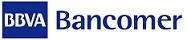 Tipo de transferencia electrónica:Banco destino:Convenio CIE:Referencia:Pago de serviciosBBVA Bancomer, S.A.1253719RFC de la persona o empresa que realice el pago a 12 o 13 posiciones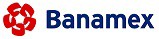 Tipo de transferencia electrónica:Banco destino:Clabe interbancaria:Número de Referencia:Concepto de pago:SPEI (no aplica TEF) BBVA Bancomer, S.A. 0121800044301059716 números del RFC de la persona o empresa que realice el pago.Razón social de la persona o empresa que realice el pago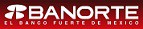 Tipo de transferencia electrónicaBanco destino:Clabe interbancaria:Número de Referencia:Concepto de pago:SPEI (no aplica TEF) BBVA Bancomer, S.A. 0121800044301059716 números del RFC de la persona o empresa que realice el pagoRazón social de la persona o empresa que realice el pago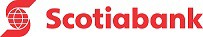 Tipo de transferencia electrónicaBanco destino:Clabe interbancaria:Referencia numérica:Referencia alfanumérica:SPEI (no aplica TEF) BBVA Bancomer, S.A. 012180004430105971OpcionalRFC de la persona o empresa que realice el pago a 12 o 13 posiciones.Para depósitos en una sucursal de BBVA Bancomer:Para depósitos en una sucursal de BBVA Bancomer:Para depósitos en una sucursal de BBVA Bancomer:Para depósitos en ventanillaTitular de la cuenta: Centro Mexicano para la Filantropía, A.C.Número de cuenta: 0443010597Para pagos con tarjeta de crédito:Para pagos con tarjeta de crédito:Para pagos con tarjeta de crédito: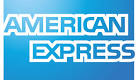 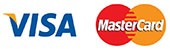 Los pagos con tarjetas de crédito, se pueden realizar directamente en las oficinas del Cemefi, o bien tramitar al teléfono (55) 527685 30 extensión 154Los pagos con tarjetas de crédito, se pueden realizar directamente en las oficinas del Cemefi, o bien tramitar al teléfono (55) 527685 30 extensión 154ClaveDescripción01020304050608282999EfectivoCheque nominativoTransferencia electrónica de fondosTarjeta de créditoMonedero electrónicoDinero electrónicoVales de despensaTarjeta de débitoTarjeta de servicioOtros